Лексическая тема «Зимующие птицы»Родителям рекомендуется: Рассмотреть вместе с ребенком картинки, познакомить  его с названиями  птиц  (воробей, синица, сорока, дятел,  ворона, голубь). Закрепить в словаре обобщающее понятие «зимующие птицы». При этом следует обратить внимание ребёнка на окраску птиц, Объяснить ребенку, почему эти птицы остаются зимовать. Рассказать ему о том, чем питаются зимующие птицы и как,  взрослые и дети помогают птицам пережить холодную зиму.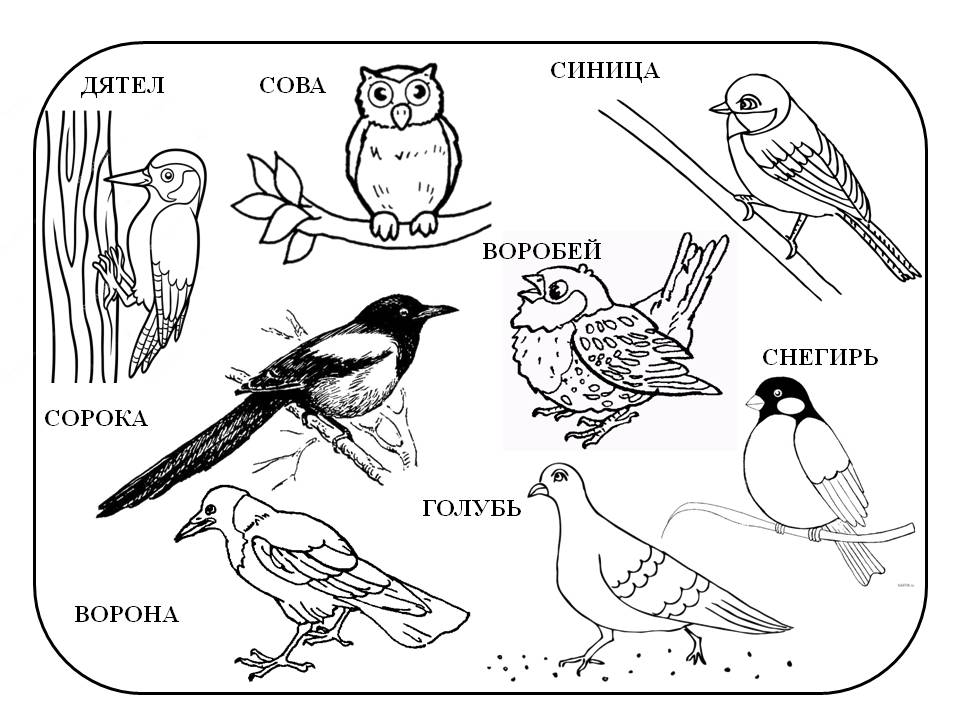 Вспомнить и назвать зимующих  птиц.Согласование числительных с существительными «Помоги  Маше посчитать птиц на улице?»  Пример : «Два дятла» (две вороны, четыре синицы, пять снегирей, три голубя, три сороки, пять сов, два воробья). Затем, исходя из речевых возможностей ребенка , можно спросить : «Кого увидела Маша?» (двух дятлов, двух ворон, четырёх синиц, пять снегирей, трёх голубей, трёх сорок, пять сов, двух воробьёв )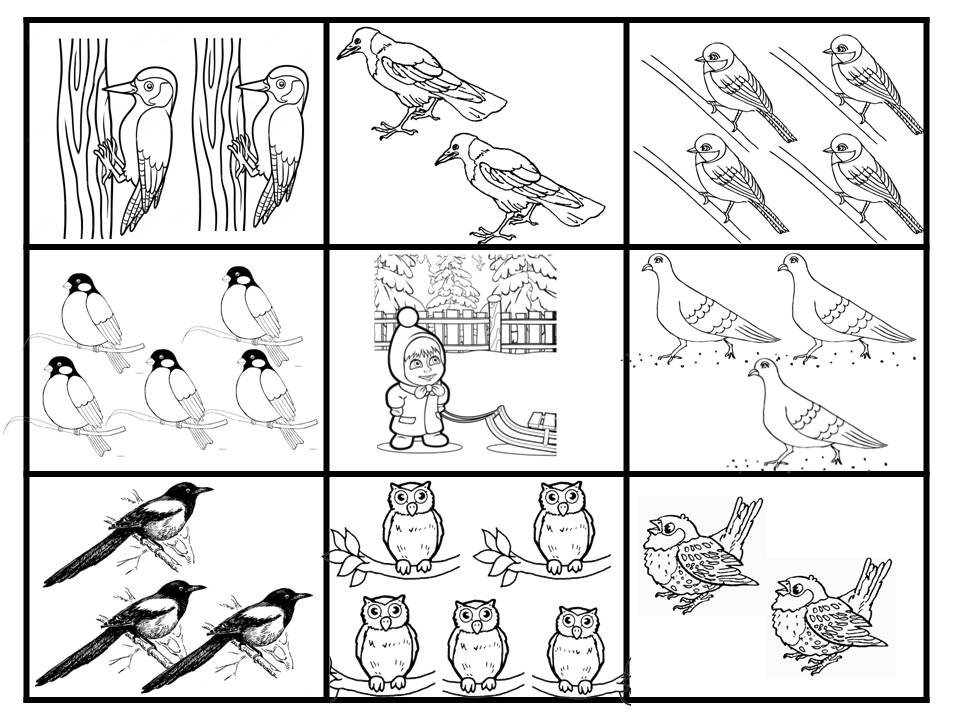 Составление предложений с предлогом «НА». Составь предложение по схеме, где сидит птица? Запомни, затем расскажи по картине. Пример: «Ворона сидит на лавке….»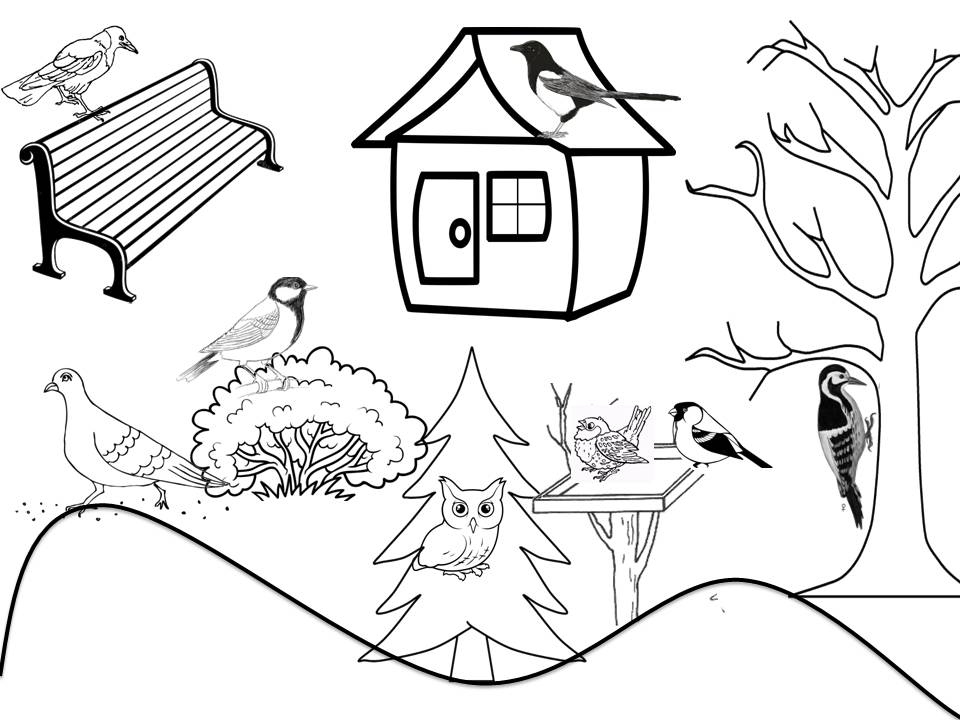 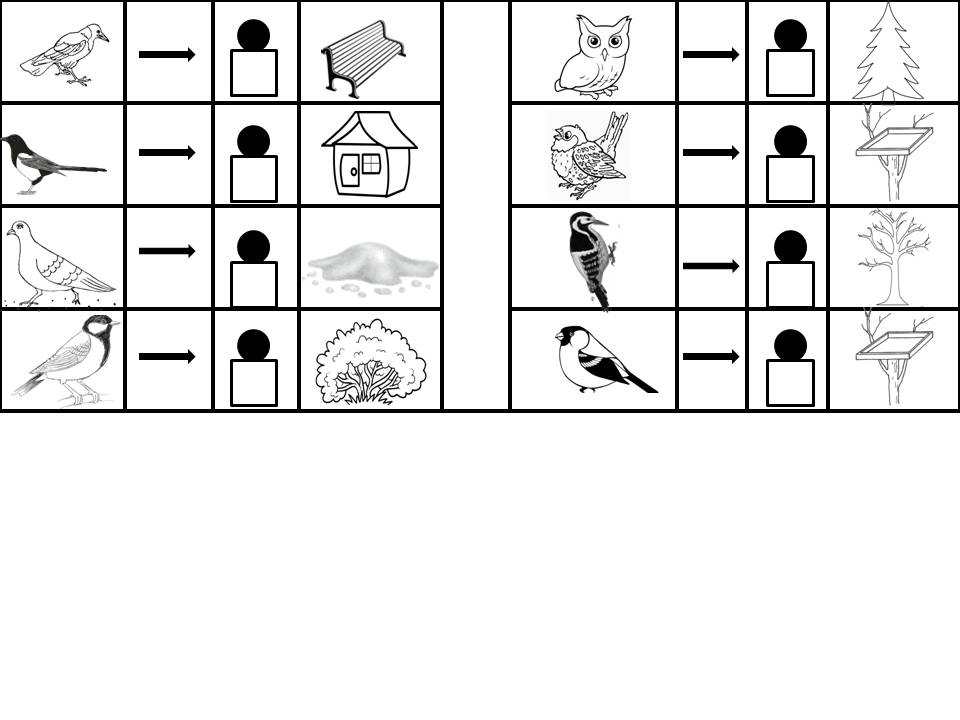 Сравни птиц с животными и людьми:
• У человека дети, а у птицы – птенцы.
• У человека нос, а у птицы –
• У животных шерсть, а у птиц –
• У животных лапы, а у птиц –        *Люди разговаривают, а птицы-         *Люди ходят, а птицы-Употребление существительных с уменьшительно-ласкательными суффиксами.  Дети пришли кормить птиц и называют их ласково.   Как они назовут сову-…совушка;Снегиря-…снегирек;Ворону-…воронушка;Воробей…-воробьишко, воробышек;Голубь-…голубок; Синицу-…синичка;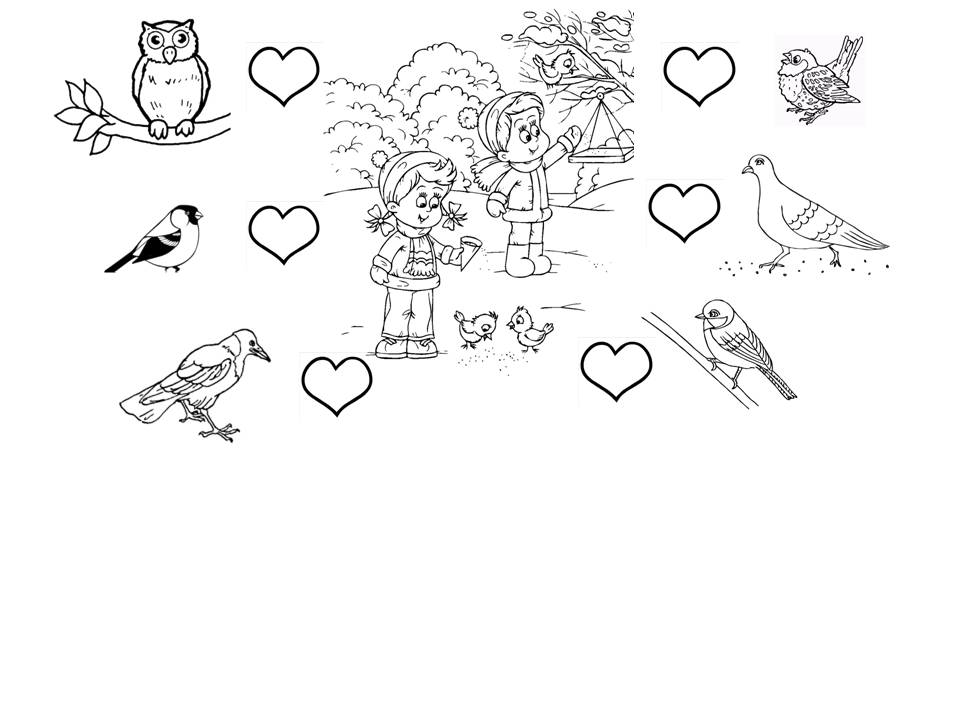 Употребление творительного падежа множественного числа существительных «Чем угостишь птичек?»   «Я угощу птиц…семечками…»(шишками, семенами, крошками, орешками, ягодами)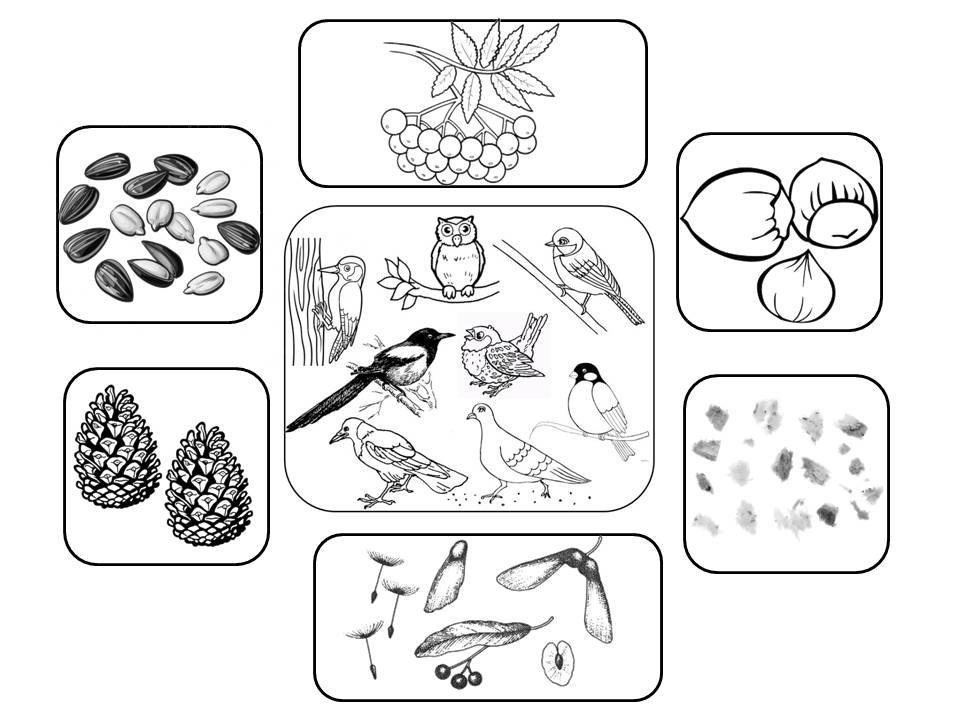 Развитие связной речи. Выучи стихотворение «Прилетайте на опушку» по мнемотаблице.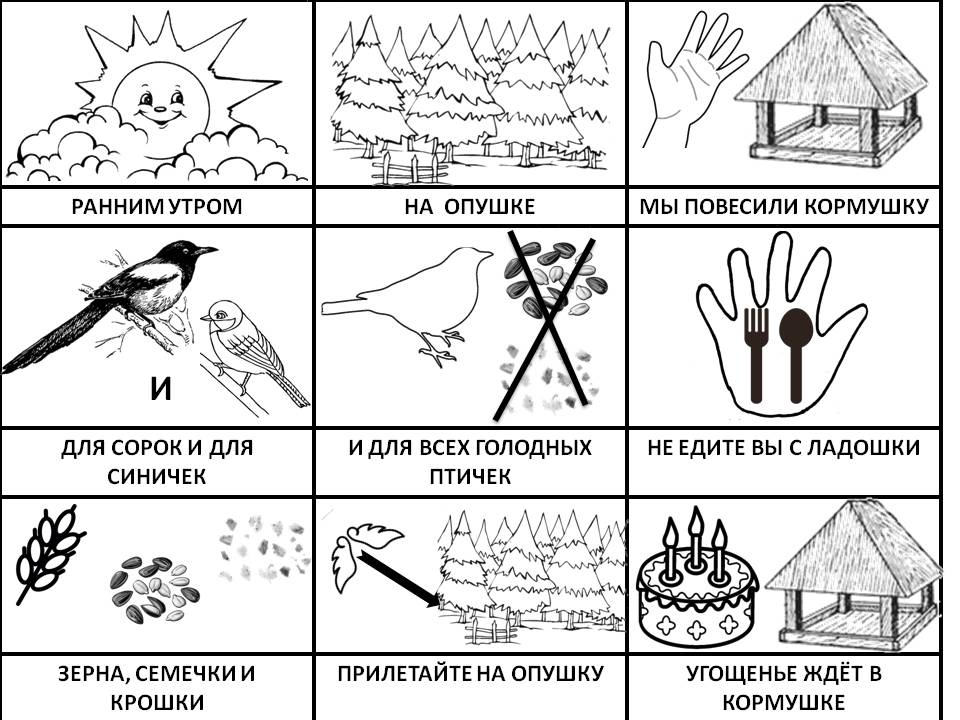 Развитие мелкой моторики «Помоги птичкам съесть семечки», обведи пунктирные линии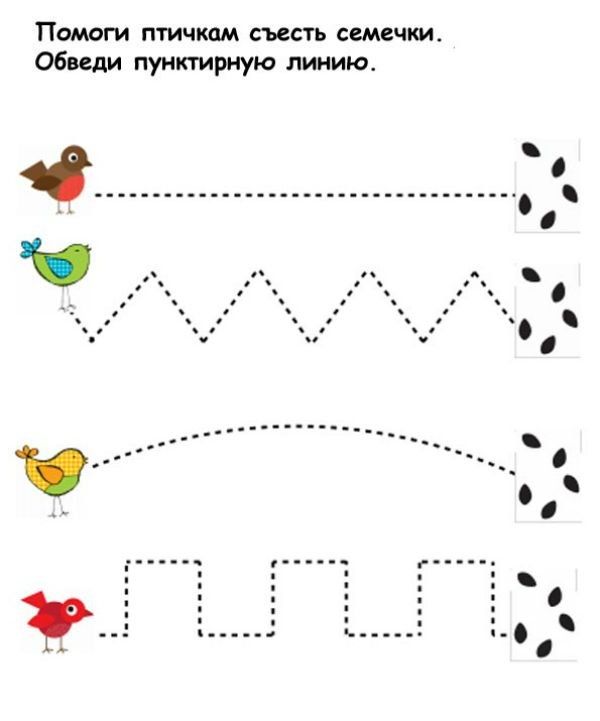 